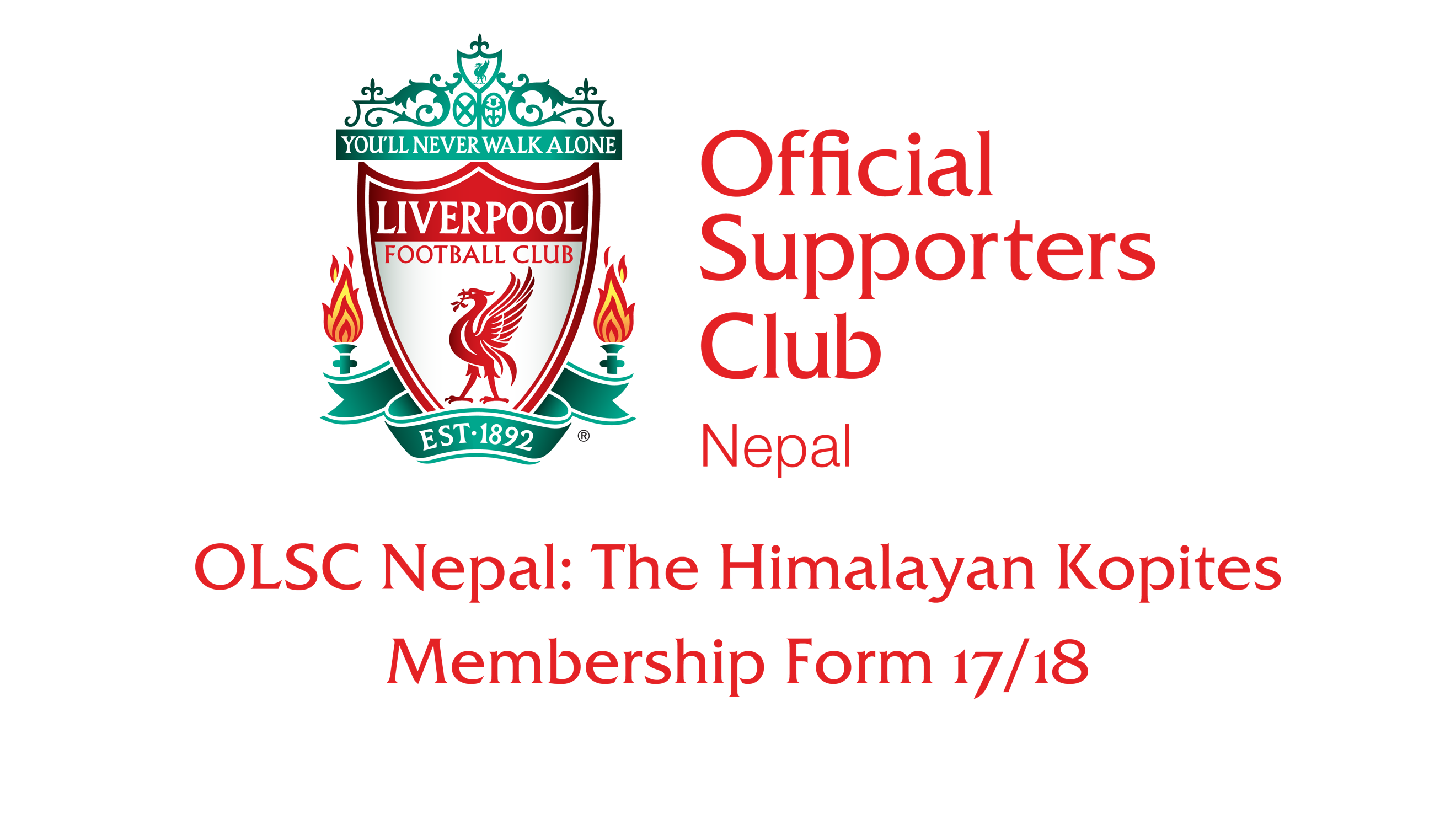 (For Office Use, Please Leave Blank)Signature:Authorized Signature:(Office Use, Please leave blank)Please make your payments through eSewa at 9851219085 and include your name in the remarks or send us a text with your name in the aforementioned phone number after confirming payment.For more info : www.facebook.com/lfcnepal	Form Num : Date: Full NameGenderPhone NumberEmailFull Address(Please include a landmark, school, institution, etc.)How Did You Know About Us?(Facebook, Twitter, Friends, Others)